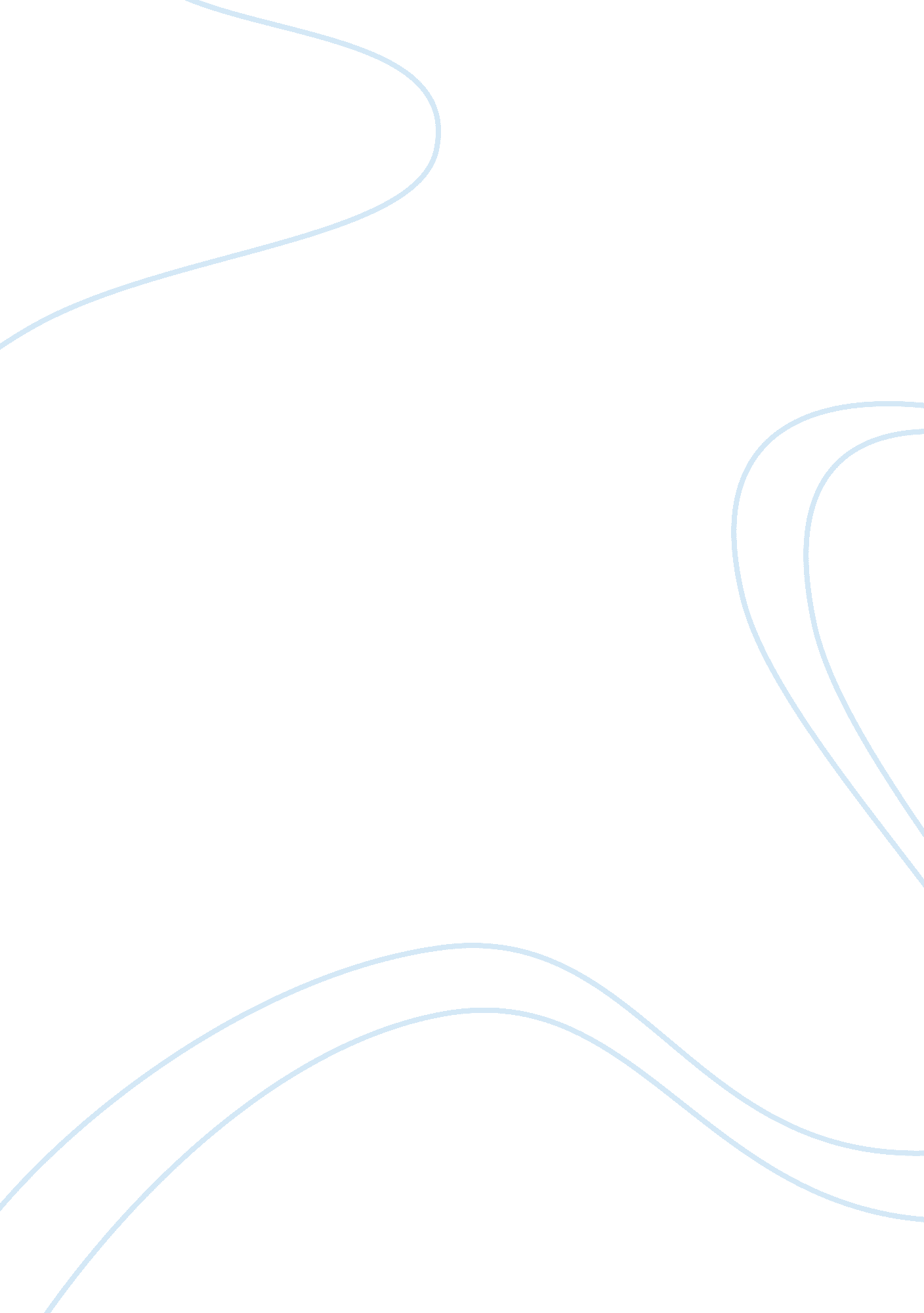 Music benefitsTechnology, Internet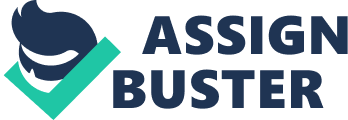 Have you heard the latest Led Zeppelin interviews? They’ve not been recorded and disclosed by a supporter or a music magazine. Rather, they’re accessible through gushing music benefit Spotify: the third portion in its arrangement of “ Point of interest” documentaries about great collections following past takes a gander at Nirvana’s Nevermind and Nas’ Illmatic. This time round, it’s Led Zeppelin IV getting the treatment, with new sound meetings with surviving band individuals Robert Plant, Jimmy Page and John Paul Jones, displayed as a Spotify playlist that blends the talk with the remastered tracks. Spotify isn’t the main computerized music benefit getting into article: Google’s music team made a YouTube “ smaller than usual doc” about The Clash last year, while Scandinavian gushing administration WiMP’s landing page blends meetings and publication with streams and recordings. These administrations have publication groups gathering playlists as well, giving the curation that I grew up getting from week by week music magazines like NME and Melody Maker. In the interim, music site Bandcamp is building an inventory of audits from kindred fans about the collections they’ve purchased, while crowdfunding administration PledgeMusic is giving the sort of off camera stuff while collections are being made that I used to get from those magazines as well. It’s influencing me to ponder: are computerized music benefits progressively where we’ll be finding what we generally consider as “ music news coverage”, from longform meetings to proposals for new tracks? Not really as a swap for customary written work – there are more outlets than any other time in recent memory on the web, regardless of whether its financial aspects are testing – however as an extra channel where the music itself is woven into the reporting? Is Spotify the new NME, or the new Mojo, or the new Pitchfork, or something else totally? The remarks string is open for your considerations, and in addition your perspectives on other innovation arguments early today. For instance: TechHive believes that Google’s new manual for changing to Android “ locks you into its cloud”. Be that as it may, is this a major concern? Facebook wants to begin facilitating articles from news publishers rather than simply connecting to their locales. The New York Times thinks about whether this signifies “ media organizations would basically be serfs in a kingdom that Facebook possesses”. A startup called Yardam is making a “ keen weapon” for police that tracks each projectile they shoot. Could this be a major advance forward in questionable cases like the ongoing Ferguson shooting? Could iPad applications enable kids to figure out how to peruse? A recent learn at New York University shows empowering signs from a preliminary of an application called Learn With Homer. Research firm Gartner thinks more than 217, 000 3D printers will send in 2015, ascending to 2. 3m out of 2018. Is this innovation extremely going to go standard? A note on the new Open Thread design: standard Guardian Tech perusers will have seen that we’re exploring different avenues regarding the arrangement previously known as Boot Up this week. The present post as of now appears to be somewhat unique to yesterday’s, as we investigate an approach to center around one story in more profundity, while as yet giving a few connects to talk about. Your input on the configuration itself, and in addition stories you’ve spotted online that merit wrangle about, is extremely welcome. 